相続財産のご寄付に関する事前のご確認この度は学校法人立命館へのご支援をご検討賜り、誠にありがとうございます。大変お手数をおかけいたしますが、お手続きを円滑に進めるため、以下をご記入のうえ、「立命館 寄付事務局」までお知らせくださいますようお願いいたします。（お分かりになる範囲で結構です）					　　ご記入日　　　　　年　　　月　　　日　　　＜お問い合わせ・ご送付先＞学校法人立命館 総務部 寄付事務局〒604-8520 京都市中京区西ノ京朱雀町１番地TEL　075-813-8110　　FAX　075-813-8119e-mail　rgiving@st.ritsumei.ac.jp（受付時間 9:30～17:00　土日祝除く）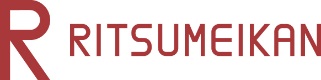 故人様のご氏名故人様がご逝去された日		年　　　月　　　日故人様と立命館の繋がり例：ご卒業生、ご親族が立命館関係者、など寄付者様のご氏名寄付者様のご連絡先〒       -TEL　　　　    -        -寄付者様と立命館の繋がり例：ご卒業生、ご親族が立命館関係者、などご寄付の金額（ご検討金額）				　円相続税申告書の提出期限		年　　　月　　　日